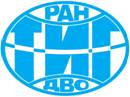 Федеральное государственное бюджетное учреждение наукиТихоокеанский институт географии ДВО РАНМинистерство науки и высшего образования Российской ФедерацииПрограмма научного семинара «ГРАНИЦЫ И ПРОСТРАНСТВО В ВОСТОЧНОЙ АЗИИ: 
МЕЖДИСЦИПЛИНАРНЫЕ ПОДХОДЫ К ИССЛЕДОВАНИЯМ»28 сентября 2023 г.Оргкомитет:Жариков Василий Валерьевич, к.г.н., заместитель директора по научной работе ТИГ ДВО РАН – ПредседательБазаров Кирилл Юрьевич, научный сотрудник информационно-картографического центра ТИГ ДВО РАНТюняткин Дмитрий Геннадьевич, к.г.н., заместитель директора по административной работе ТИГ ДВО РАН Регламент выступления:1) доклады продолжительностью не более 15 мин.;2) вопросы-ответы по итогам выступлений;Место и время проведения: г. Владивосток, ул. Радио 7, ТИГ ДВО РАН, Конференц-зал (цокольный этаж), 14:00.Регистрация участников за 30 минут до начала мероприятия.Ганзей Кирилл Сергеевич, к.г.н., директор Тихоокеанского института географии ДВО РАНПриветственное слово1.Дудин Павел Николаевич, д.ист.н., д.полит.н., доцент, в.н.с Управления научных исследований Восточно-Сибирского государственного университета технологий и управления, в.н.с. Института монголоведения, буддологии и тибетологии СО РАНКурас Леонид Владимирович, д.ист.н., профессор, г.н.с. Института монголоведения, буддологии и тибетологии СО РАН«Государство, власть и социум Внутренняя Азия как объекты междисциплинарных исследований»2.Бешенцев Андрей Николаевич, д.г.н., профессор РАН, зав.лаб. геоинформационных систем Байкальского института природопользования СО РАН, г.н.с. Института монголоведения, буддологии и тибетологии СО РАН Батомункуев Валентин Сергеевич, к.г.н., зав. лаб. геостратегических исследований и пространственного развития, зам.директора по научной работе Байкальского института природопользования СО РАН, с.н.с. Института монголоведения, буддологии и тибетологии СО РАНРыгзынов Тумун Ширапович, м.н.с. Байкальского института природопользования СО РАН, н.с. Института монголоведения, буддологии и тибетологии СО РАН«Картографическая визуализация разновременного положения территориально-административных границ Внутренней Монголии»3.Базаров Кирилл Юрьевич, н.с. Информационно-картографического центра ТИГ ДВО РАН, м.н.с. Института монголоведения, буддологии и тибетологии СО РАН«Создание пространственной базы ретроспективных данных для выполнения картографических работ»Кофе-брейкКофе-брейк4.Курочкин Александр Вячеславович,  д.полит.н., профессор, декан факультета политологии СПбГУ«Методологические подходы к разработке стратегий развития городского пространства: история и современность»5.Латушко Юрий Викторович, к.ист.н., в.н.с. ИИАЭ ДВО РАН, заместитель главного редактора журнала Труды института истории, археологии и этнографии ДВО РАН «Пространственные представления коренных народов Амуро-Сахалинской культурной области» 6.Михалев Алексей Викторович, д.полит.н., член Экспертного совета ВАК по праву и политологии, директор Центра изучения политических трансформаций Бурятского государственного университета «Священные границы империи», или политические символы рубежей в православном дискурсеОнлайн.7.Общая дискуссияОбщая дискуссия